Omis Kräuterquark auf Brot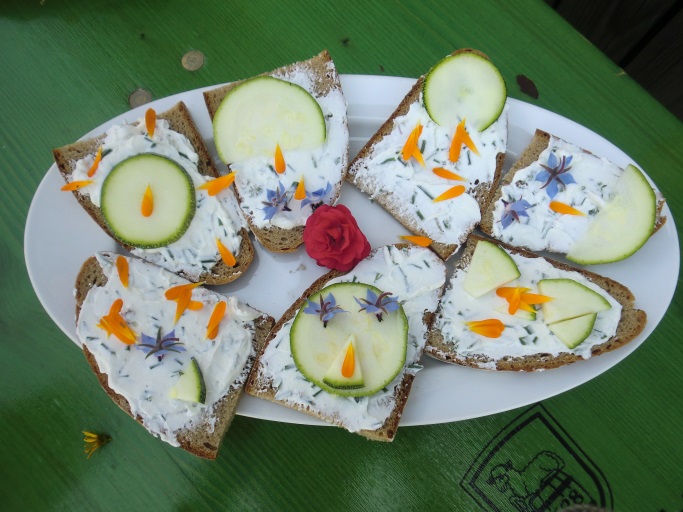 Zutaten ZubereitungKräuter klein schneiden. Quark und Joghurt in eine Schüssel geben und gut durchmischen. Kräuter hinzugeben und alles cremig verrühren.Kräuterquark mit Salz und Pfeffer würzen. Abschmecken!  Radieschen, Gurke, Paprika, Zucchini in Scheiben oder Würfel schneiden. Brot mit dem Quark bestreichen und mit Radieschen, Gurke, Paprika oder Zucchini belegen. 250 g Quark150 g Joghurt1 Portion Schnittlauch 1 Portion PetersilieSalz, PfefferRadieschen, Gurke oder Paprika zum Belegen Brot in Scheiben geschnitten